New Program Specifications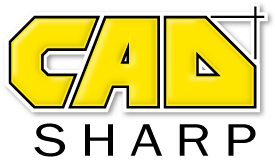 Return to keith@cadsharp.com.Customer Contact InformationNameCompanyCompany AddressEmailPhone numberDescribe the problem you are currently facing and your current approach to solving this problem, if there is one.Example: Our company does not use configurations and merged with a company that does use configurations. We have many hundreds of models that need their configurations saved out to individual parts.Do you know what kind of program would best solve your problem?[  ]  Macro[  ]  Add-in[  ]  Stand-alone[  ]  I want CADSharp to recommend the appropriate type of program.Do you know what language you want this program written in?[  ]  VBA[  ]  VB.NET[  ]  C#[  ]  No preference (CADSharp will decide)What version of SolidWorks / SolidWorks PDM do you use? (The program will be compatible with this version onward.)Example: SolidWorks 2017.If you already have an idea of how you envision a program solving your problem, please describe it below.Feel free to ask questions if you aren’t sure whether something can be automated.Example description of a SolidWorks addin that creates new part documents for all configurations in the active part.
User will run the addin from a menu called “Acme ToolsConfig Ripper”.When that menu item is clicked, a user form will appear that lets the user specify the output folder. The form will also contain a “Run” button.When the user clicks Run, the addin saves each configuration as a separate part document to the output folder.New part name format: <original part name> - <configuration name>When processing is complete, a message box will appear stating that processing is complete. If any errors occurred, the log file will be automatically opened.If you have any sample files, pictures, or videos that will help us understand your problem, please attach them to your email and explain their purpose here.Feel free to paste pictures in this document, if you prefer.If you want to take video (without sound), try out Screencast-O-MaticExample:“Workflow.mp4” is a video I took of how we currently save out part configurations as individual parts.